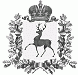  АДМИНИСТРАЦИЯ БОЛЬШЕУСТИНСКОГО СЕЛЬСОВЕТА ШАРАНГСКОГО МУНИЦИПАЛЬНОГО РАЙОНА НИЖЕГОРОДСКОЙ ОБЛАСТИРАСПОРЯЖЕНИЕот 15.12.2017 	№8О проведении инвентаризации 	В соответствии с требованиями Федерального закона от 06.12.2011г. № 402-ФЗ «О бухгалтерском учете», Приказом Минфина России от 13.06.1995г. № 49 «Об утверждении методических указаний по инвентаризации имущества и финансовых обязательств» и в целях обеспечения  достоверных данных бухгалтерского учета и годовой отчетности, сопоставления фактического наличия имущества с данными бухгалтерского учета и проверки полноты отражения в учете обязательств:	1.Провести инвентаризацию имущества, финансовых активов и обязательств по состоянию на 15 декабря 2017 года.	2.Для проведения инвентаризации основных средств, материальных запасов, находящихся на балансе и числящихся у материально-ответственных лиц, денежных средств в кассе, бланков строгой отчетности, расчетов с поставщиками и подрядчиками и другими дебиторами и кредиторами назначить рабочую инвентаризационную комиссию в составе:Председатель комиссии – глава администрации Ермолина О.Н.Члены комиссии		 - специалист 1 категории Новоселова В.П.				 - специалист  администрации Куклина Г.А.				 - водитель Куимов А.П.				 - пожарный МПО  Пауков П.В.	3.При инвентаризации зданий, сооружений и другой недвижимости (земельных участков) комиссии проверить наличие документов, подтверждающих право оперативного управления (бессрочного пользования) на указанные объекты.	4.К инвентаризации приступить 15 декабря 2017 года и окончить 19 декабря 2017 года.	5.Результаты инвентаризации отразить в бюджетном учете до 01 января 2018 года.	6.Контроль за исполнением настоящего распоряжения оставляю за собой.Глава администрации						О.Н.Ермолина